DisclaimerThe present document has been produced and approved by the <long ISGname> (<short ISGname>) ETSI Industry Specification Group (ISG) and represents the views of those members who participated in this ISG.
It does not necessarily represent the views of the entire ETSI membership.ETSI GR ISG-PDL 020 V0.0.(-)Group REPORTPDL Services for Wireless Consensus Network<ReferencePDL-020KeywordsPDL, Consensus, Wireless network ETSI650 Route des LuciolesF-06921 Sophia Antipolis Cedex - FRANCETel.: +33 4 92 94 42 00   Fax: +33 4 93 65 47 16Siret N° 348 623 562 00017 - APE 7112BAssociation à but non lucratif enregistrée à laSous-préfecture de Grasse (06) N° w061004871Important noticeThe present document can be downloaded from:
http://www.etsi.org/standards-searchThe present document may be made available in electronic versions and/or in print. The content of any electronic and/or print versions of the present document shall not be modified without the prior written authorization of ETSI. In case of any existing or perceived difference in contents between such versions and/or in print, the prevailing version of an ETSI deliverable is the one made publicly available in PDF format at www.etsi.org/deliver.Users of the present document should be aware that the document may be subject to revision or change of status. Information on the current status of this and other ETSI documents is available at https://portal.etsi.org/TB/ETSIDeliverableStatus.aspxIf you find errors in the present document, please send your comment to one of the following services:
https://portal.etsi.org/People/CommiteeSupportStaff.aspxIf you find a security vulnerability in the present document, please report it through our Coordinated Vulnerability Disclosure Program:https://www.etsi.org/standards/coordinated-vulnerability-disclosureNotice of disclaimer & limitation of liabilityThe information provided in the present deliverable is directed solely to professionals who have the appropriate degree of experience to understand and interpret its content in accordance with generally accepted engineering or other professional standard and applicable regulations. No recommendation as to products and services or vendors is made or should be implied.No representation or warranty is made that this deliverable is technically accurate or sufficient or conforms to any law and/or governmental rule and/or regulation and further, no representation or warranty is made of merchantability or fitness for any particular purpose or against infringement of intellectual property rights.In no event shall ETSI be held liable for loss of profits or any other incidental or consequential damages.Any software contained in this deliverable is provided "AS IS" with no warranties, express or implied, including but not limited to, the warranties of merchantability, fitness for a particular purpose and non-infringement of intellectual property rights and ETSI shall not be held liable in any event for any damages whatsoever (including, without limitation, damages for loss of profits, business interruption, loss of information, or any other pecuniary loss) arising out of or related to the use of or inability to use the software.Copyright NotificationNo part may be reproduced or utilized in any form or by any means, electronic or mechanical, including photocopying and microfilm except as authorized by written permission of ETSI.
The content of the PDF version shall not be modified without the written authorization of ETSI.
The copyright and the foregoing restriction extend to reproduction in all media.© ETSI 2022.All rights reserved.
ContentsIntellectual Property Rights	5Foreword	5Modal verbs terminology	5Executive summary	5Introduction	51	Scope	72	References	72.1	Normative references	72.2	Informative references	73	Definition of terms, symbols and abbreviations	73.1	Terms	73.2	Symbols	73.3	Abbreviations	74	Overview of Wireless Consensus Networks	94.1	Need for Wireless Consensus Network	94.1.1	General problem statement	94.1.2	Consensus for distributed automation	104.2	Motivations	115	Opportunities and Use Cases of Wireless Consensus Network	115.1	Opportunities	115.1.1	Background	115.1.2	Centralized	115.1.3	Decentralized	125.2	Use Case Background	125.3	Use case 1: Autonomous vehicle	135.3.1	Collision avoidance and advisory (clustering decision)	135.3.2	X-by-wireless (wireless communication for mission-critical control)	135.4	Use case 2: Industrial IoT	145.4.1	Operation synchronization	145.4.2	Data service	156	Functionalities and Considerations for Wireless Consensus Network Framework	156.1	Background	156.2	WCN Framework	156.2.1	Access network based WCN framework	156.2.2	Self-organizing WCN framework	166.3	Functionalities and Considerations	166.3.1	Membership management (network peer arrangement)	166.3.2	Reliability management	166.3.3	Situational awareness improvement	167	Hardware Definition	167.1	Hardware requirement	167.1.1	Processing capability for consensus	167.1.2	Communication capability	177.1.3	Storage and power supply	177.2	Hardware security and threats	178	Consensus Mechanism	178.1	Proof based consensus	188.1.1	Proof of Work	188.1.2	Proof of Stake	198.1.3	Proof of Authority	198.1.4	Other proof-based consensus mechanisms	208.2	Voting based consensus	208.2.1	PBFT	208.2.2	Raft	208.3	Performance metrics	218.3.1	Security Bound	228.3.2	Node Scalability	228.3.3	Transaction Throughput and Latency	229	Protocol for Wireless Consensus Network	229.1	Background	229.2	Protocol description	239.2.1 	Number of nodes	239.2.2 	Node state of consensus	239.2.3 	Leader election	249.2.4 	Log replication	249.2.5 	Rules for node	259.3	Routing and synchronization	259.4	On-boarding and withdrawal of nodes	2610	Conclusion and Recommendation	27Annex A: Title of annex	28Annex B: Title of annex	29B.1	First clause of the annex	29B.1.1	First subdivided clause of the annex	29Annex: Bibliography	30Annex : Change History	31History	32Intellectual Property RightsEssential patents IPRs essential or potentially essential to normative deliverables may have been declared to ETSI. The declarations pertaining to these essential IPRs, if any, are publicly available for ETSI members and non-members, and can be found in ETSI SR 000 314: "Intellectual Property Rights (IPRs); Essential, or potentially Essential, IPRs notified to ETSI in respect of ETSI standards", which is available from the ETSI Secretariat. Latest updates are available on the ETSI Web server (https://ipr.etsi.org).Pursuant to the ETSI Directives including the ETSI IPR Policy, no investigation regarding the essentiality of IPRs, including IPR searches, has been carried out by ETSI. No guarantee can be given as to the existence of other IPRs not referenced in ETSI SR 000 314 (or the updates on the ETSI Web server) which are, or may be, or may become, essential to the present document.TrademarksThe present document may include trademarks and/or tradenames which are asserted and/or registered by their owners. ETSI claims no ownership of these except for any which are indicated as being the property of ETSI, and conveys no right to use or reproduce any trademark and/or tradename. Mention of those trademarks in the present document does not constitute an endorsement by ETSI of products, services or organizations associated with those trademarks.DECT™, PLUGTESTS™, UMTS™ and the ETSI logo are trademarks of ETSI registered for the benefit of its Members. 3GPP™ and LTE™ are trademarks of ETSI registered for the benefit of its Members and of the 3GPP Organizational Partners. oneM2M™ logo is a trademark of ETSI registered for the benefit of its Members and of the oneM2M Partners. GSM® and the GSM logo are trademarks registered and owned by the GSM Association.ForewordThis Group Report (GR) has been produced by ETSI Industry Specification Group Permissioned Distributed Ledger (PDL).Modal verbs terminologyIn the present document "should", "should not", "may", "need not", "will", "will not", "can" and "cannot" are to be interpreted as described in clause 3.2 of the ETSI Drafting Rules (Verbal forms for the expression of provisions)."must" and "must not" are NOT allowed in ETSI deliverables except when used in direct citation.Executive summaryThe Group Report presents the fundamentals and potential applications of decentralised identification that can benefit various public and private services. Further the group report also discusses a set of PDL services that can together enable a PDL based Wireless Consensus Network framework.IntroductionAs a fundamental of PDL, consensus is critical to update ledgers with new transactions and ensure ledgers are synchronised and consistent. Current studies related to PDL and consensus have not considered the network infrastructure (i.e., wired or wireless) and assume network communications is reliable and error-free [ref placeholder]. However, in practical terms communication errors may occur during consensus process as a result of network infrastructure conditions especially when wireless networks are in use. Wireless networks are less stable and less reliable than wired networks due to interferences and obstacles in space. Meanwhile, compared with wired networks, wireless networks can be more dynamic since wireless nodes (such as mobile devices) can join or leave a network without the need for physical connections or disconnection of devices. Therefore, the use of wireless consensus networks (WCNs) for consensus between nodes (which can be a mix of mobile and static devices) could pose challenges. This study introduces an overview of wireless consensus network approaches that can offer benefits to certain services. Various factors such as the requirements and architectures of WCNs, consensus mechanisms, hardware, protocols used to realise WCNs are analysed. In addition, this study also demonstrates some use cases based on WCNs.A consensus network is used to ensure a consensus on content of data among nodes in a distributed system exists or to reach an agreement on a proposal. It is fault tolerant, scalable, secure, democratic, and privacy-preserving to serve as an auditable tool in scenarios where data integrity should be preserved and recorded (e.g., when investigating events related to autonomous driving). Furthermore, a consensus network is also the backbone technique of distributed systems such as PDL. This document discusses the challenges of maintaining sufficient quality of the above metrics when the consensus network is operated over fully or partially wireless infrastructure, hence becoming a WCN.1	ScopeThe present document investigates wireless consensus network related to the following aspects:Use cases of wireless consensus networksWireless consensus network architectureWays to construct wireless consensus networksMAC and physical layersDecentralised/Centralised communicationPerformance metrics of consensus mechanismsProtocols to construct wireless consensus networks2	References2.1	Normative referencesNormative references are not applicable in the present document.2.2	Informative referencesReferences are either specific (identified by date of publication and/or edition number or version number) or non-specific. For specific references, only the cited version applies. For non-specific references, the latest version of the referenced document (including any amendments) applies.NOTE:	While any hyperlinks included in this clause were valid at the time of publication, ETSI cannot guarantee their long term validity.The following referenced documents are not necessary for the application of the present document but they assist the user with regard to a particular subject area.[i.1]	<Standard Organization acronym> <document number><version number/date of publication>: "<Title>".[i.2]	etc.3	Definition of terms, symbols and abbreviations3.1	TermsFor the purposes of the present document, the [following] terms [given in ... and the following] apply:3.2	SymbolsFor the purposes of the present document, the [following] symbols [given in ... and the following] apply:3.3	AbbreviationsFor the purposes of the present document, the [following] abbreviations [given in ... and the following] apply:PDL	Permissioned Distributed LedgerWCN	Wireless Consensus NetworkCMs	Consensus Mechanism(s)PBFT	Practical Byzantine Fault TolerancePoW	Proof of WorkPoS	Proof of StakeCSMA/CA	Carrier-sense Multiple Access with Collision AvoidanceCSMA/CD	Carrier-sense Multiple Access with Collision DetectionSPOF	Single Point of Failure4	Overview of Wireless Consensus NetworkPermissioned distributed ledger (PDL) is built on a decentralised network that relies on frequent communications among distributed nodes. Compared with centralised data records as presented in Table I, PDL is more receptive to enabling numerous participants to share data in an autonomous manner. The consensus mechanisms (CMs), which plays a pivotal role in PDL, is resource-demanding both in terms of calculations and in terms of communication overheads. The CMs would often determine security requirements (i.e., fault tolerances) and other key performance metrics such as transaction throughput, latency thresholds and scalability to achieve the data consistency required for proper PDL functions.TABLE I. Comparison of centralized and decentralizedMost PDL systems are considered and designed in a stable wired communication network connecting advanced devices under the assumption of sufficient communication resource availability and quality. However, in reality a growing number of PDL node peers are connected through wireless networks turning them into wireless consensus networks (WCN) [ref placeholder]. Constrained by the unpredictable behaviour of wireless channels and frequency spectrum limitations, communications can significantly affect the key performance metrics of WCN. Moreover, wired communications systems can quickly detect transmission failure, while wireless systems may not be able to detect faults as quickly. In wireless systems, transmission failures are not sensed by the transmitters and receivers. Wireless nodes can only sense if the channel is occupied during transmissions, and back-off for a random period to avoid collisions using with methods such as CSMA/CA. The transceiver has no knowledge if the frame has been transmitted or received. On the other hand, wired systems can detect transmission failures easily with collision detections techniques, such as, CSMA/CD. Hence, in this study, we investigate consensus mechanisms and protocols that can be potentially used in WCN in the future as well as the suggested requirements and use cases of WCN.4.1	Need for Wireless Consensus Network4.1.1	General problem statementDriven by advances in 5G, industry 4.0, cloud/edge computing and artificial intelligence, the Internet of Things (IoT) is extending from home and work environments to critical and complex industrial systems, such as transportation, healthcare, utilities, communications and e-commerce sectors. Meanwhile, more and more mobile devices and applications are emerging to serve people in their daily such as wearables and autonomous driving. These vital societal and industrial functions are increasingly interconnected for information exchange through communication networks to complete joint tasks. Since it is infeasible to rely on wired networks to enable such mobile devices to , achiev consensus in open wireless channels involving mobile devices should be further investigated.4.1.2	Consensus for distributed automationConsensus for distributed automation is best demonstrated through a use case of autonomous vehicles. Considering Table II below autonomous vehicles are currently at L2 of Autonomy heading towards L3 and further based on a framework defined by the Society of Automotive Engineers (SAE) as shown in Table II [ref placeholder]. Current autonomous vehicles detect other vehicles by identifying them as obstacles, which is not optimal in terms of safety and efficiency. One step forward is that all driver-less vehicles are connected, communicating with each other, knowing each other’s intention in advance, and jointly reach optimal decisions in a cooperative manner. However, existing solutions are centralised, with limited availability and challenging trustworthiness, reliability, scalability, privacy and security.Compared with centralised solutions, PDLs could be a promising technical route for a distributed scenario such as connected autonomous vehicles. It requires solutions that are fault-tolerant, scalable, ultra-reliable, flexible, democratic and privacy-preserving, operated over a wireless network. Therefore, a WCN that meets the above requirements can serve as an enabling technology to bring the autonomous driving to reality.4.2	MotivationsAlthough wireless networks have been widely deployed based on various protocols and standards to meet different scenarios, WCN introduces a process of reaching consensus among mobile nodes that may bring additional requirements to not only the network architecture and hardware, but also the applied CMs and protocols. Therefore, such a new paradigm should be analysed by stakeholders to clarify its suggested requirements and potential use cases in the future. Motivat by this, we investigate the suggested requirements and use cases of WCN for PDL and ETSI members in terms of architecture, hardware, consensus mechanism and protocol to an overall perception of how to construct WCN and what the key components of WCN.5	Opportunities and Use Cases of Wireless Consensus Network5.1	Opportunities5.1.1	BackgroundRecently, there is an increased use of IoT devices in critical applications, such as industrial environments and intelligent transportation systems (ITS) in order to aid these processes to make critical real-time decisions [ref placeholder]. For example, today inside a car there are around 60 to 100 sensors that collect data and help the driver or an autonomous system to make decisions [ref placeholder]. However, despite all their benefits in terms of driver safety and information provided, currently the devices inside a car only aid in local decision making, or in other words, other vehicles may not be aware of a specific vehicle’s decision. In addition, sensors are also prone to fail, which can lead to unintended actions. As such, local decision making and sensor faults may have negative impacts on driving safety, especially in autonomous transportation systems where human lives can be lost, as local decisions taken by different cars or false sensor readings can be conflicting and may lead to accidents.For example, in a fatal crash of an autonomous car, in which a car’s sensor failed to recognize a large truck and trailer crossing the highway, leading the vehicle to collide with the truck [ref placeholder]. Thus, in order to overcome these issues, vehicle to vehicle (V2V) networks, or a broader concept of vehicle to everything (V2X) networks were introduced, in which communication networks, such as cellular networks, can be used to exchange reliable information provided by PDL between vehicles as well as infrastructures to improve the decision making leading to safer driving [ref placeholder]. In this context, V2X communications can be implemented in two distinct manners, either centralized or distributed. The choice between the two structures depends on the use cases and requirements as discussed later in this section.5.1.2	CentralizedIn centralized approaches, vehicles send their collected data to a central server, such as a base station, which is then responsible for making decisions. These decisions are then sent back to the vehicles, which act accordingly. The centralized communication and decision approach is typically deployed in industry sectors, especially in mobile environments, which requires the connected nodes to transmit their data to a central control station, where critical decisions are made and sent back to nodes for actions. This is named as Perception-Collection-Decision-Action (PCDA) schemeWith the continuous growth of IoT devices and connected vehicles, centralized approaches are expected to serve more and more autonomous cars in the near future. Although centralized systems are simpler and bring more control over the decisions, it comes with its disadvantages5.1.3	DecentralizedAnother approach for V2X communications would be adopting a decentralized and distributed approach, in which vehicles share information to one another and then make decisions jointly, instead of relying on a central authority. However, despite distributed solutions solving the issues faced by centralization, it still faces some challenges. For example, 5.2	Use Case Background5.3	Use case 1: Autonomous vehicle	3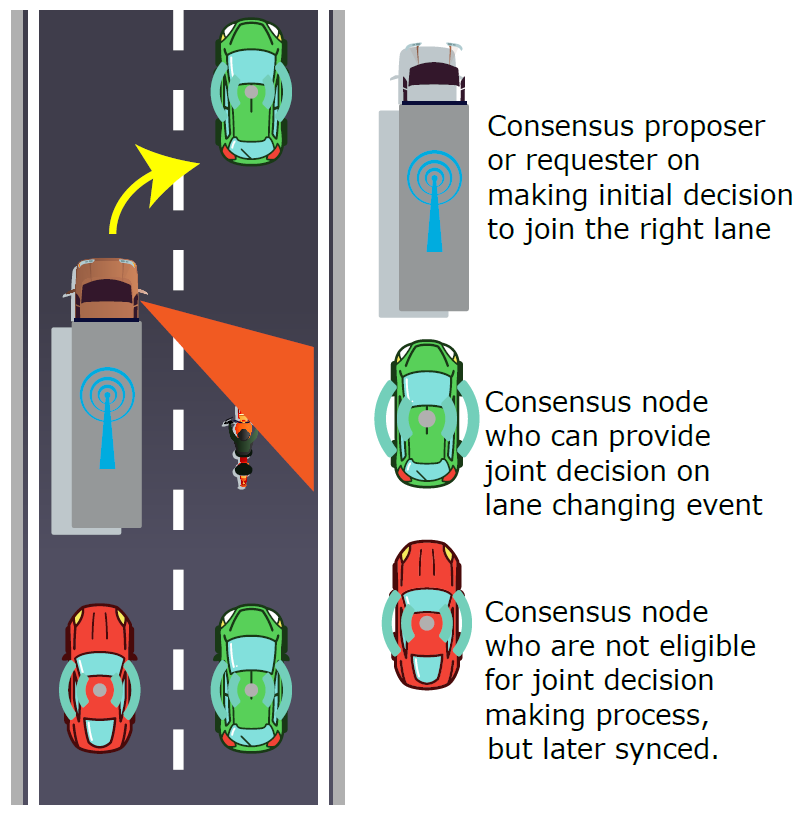 35.4	Use case 2: Industrial IoT6	Functionalities and Considerations for Wireless Consensus Network Framework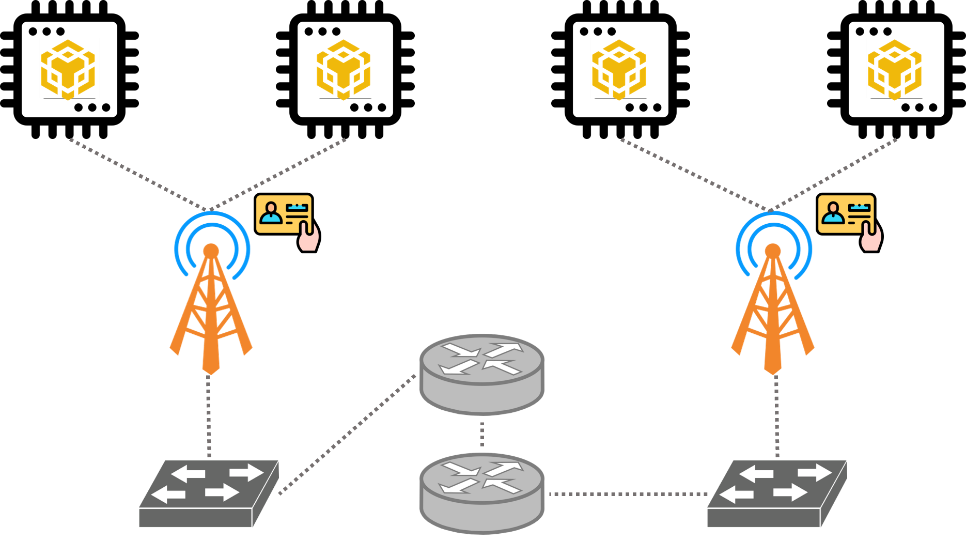 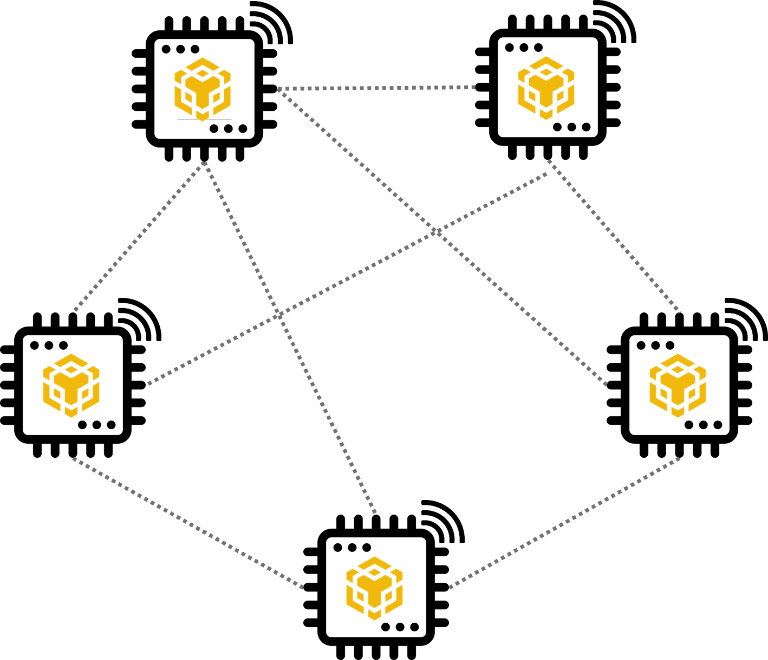 7	Hardware Definition7.1	Hardware requirement7.2	Hardware security and threats8	Consensus MechanismThe consensus mechanism (CM, aka. distributed consensus, consensus algorithm or consensus protocol), which ensures an unambiguous ordering of transactions and guarantees the integrity and consistency of blockchain across geographically distributed nodes, plays a key role in blockchain.  nodes should be authenticated to access the network. CM largely determines blockchain system security bounds (i.e., fault tolerances) and performance such as transaction throughput, delay, and node scalability. Depending on application scenarios and performance requirements, different CMs can be used.Therefore, proof-based algorithms (PoX) such as Proof-of-Work (PoW), Proof-of-Stake (PoS) and their variants are commonly used in many blockchain applications (e.g., Bitcoin, Ethereum). PoX algorithms are designed with excellent node scalability performance through nodes competition. However, they could be very resource-demanding. For instance, recent study estimates of Bitcoin’s electricity consumption range between 0.1 percent - 0.3 percent of global electricity use in 2018 and rises rapidly to 0.55 percent in 2021. Also, these CMs have other limitations such as long transaction confirmation latency and low throughput.Unlike the public chain, the private and consortium blockchains prefer to adopt lighter protocols such as Raft [] and practical Byzantine Fault Tolerance (PBFT) [] to reduce computational power demand and improve the transaction throughput. This property is critically important to the application scenarios of blockchain-enabled IoT ecosystems, which are typically composed of low-cost and low-power devices. Raft, which is used by the private chain, does not protect the integrity of transactions from malicious attacks, but enables the Crash Fault Tolerance (CFT) for the applying system []. To protect the system from malicious users, PBFT was proposed in as an improved and practical protocol based on original BFT.8.1	Proof based consensus 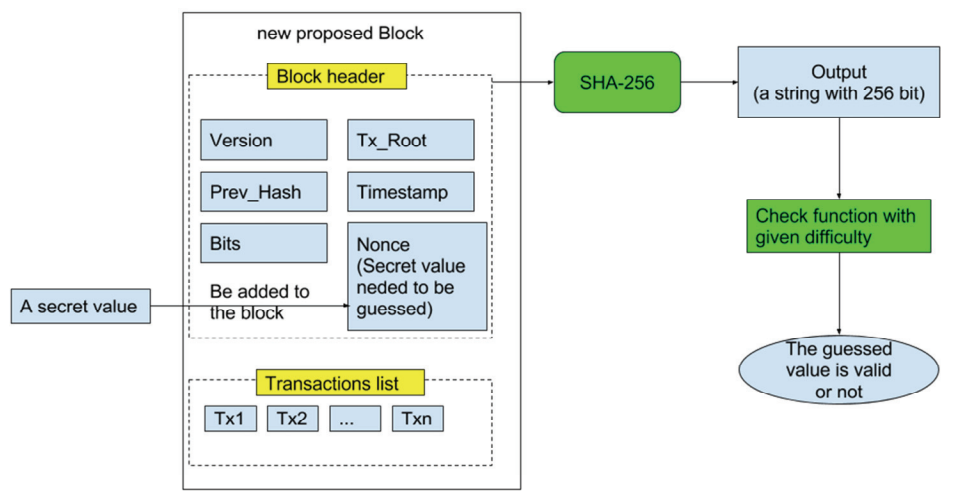 8.2	Voting based consensus8.2.1	PBFTThere are three phases of communications that are vital in PBFT protocol for the consensus, namely, pre-prepare, prepare, commit and a reply message critical to the successful operation, as shown in Fig. , where we see that PBFT relies on frequent inter-node communications. During pre-prepare, the leader node sends a message to all other nodes, and prepare phase, all other nodes duplicate and propagate prepare message to all nodes exclud itself, commit phase does the same communication as the previous phase, and at the reply phase, when leader node have received enough commit messages, it replies to client while synchronizing the latest results with its peer nodes, as shown in Fig. . Note that, in a functional PBFT consensus group, a threshold of less than 1/3 of Byzantine nodes are required to yield correct decisions.WCN based on PBFT involves actions that may bring conflicts to the consensus parties' interests, as malicious nodes' presences given malicious feedback, for example, the back-up sensors (failed ones are considered as Byzantine nodes) are giving different readings at the same time, where the value can be different, such false information can be considered as Byzantine fault.8.2.2	RaftThe Raft consensus model represents the network that has no conflict of interest, and all nodes are honest in the system, and such a mutual decision on information that fits every node's interest. The leader node is self-elected during this process when the node makes the  broadcast it to the . The protocol of Raft started from receiving the message from the leader during downlink, as shown in Fig. lower part, any node within the range that has the ability to make the judgment will provide its opinion to the leader to either confirm it or deny it via uplink communications. Taking Fig. as an example, we can see the truck (leader node) is about merging into the right lane, by requesting confirmation of obstacles in the blind zone covered in amber, the other vehicles (nodes) are able to tell the truck if it is clear to proceed based on the Raft protocol. The failed node marked in red is not able to give feedback to the situation though it is still part of the consensus group. In this illustration, the red car can only flag itself as failed node due to lack of visibility, which makes the failure as a crash fault. Having the following synchronization stage taken into account, such a crash can be mitigated and recoverable if the node is still functional.Once the leader node receives enough feedback from its follower nodes, it will either note the information has been confirmed, or act based on the confirmed information. During the consensus process, depends on the reliability and latency requirement, there are security thresholds, in order to assure it has the best decision, which in our case of Raft, more than 50% viable nodes during both uplink and downlink are required, compared to 33% viable nodes required by PBFT, in a combination of communication and nodes reliability.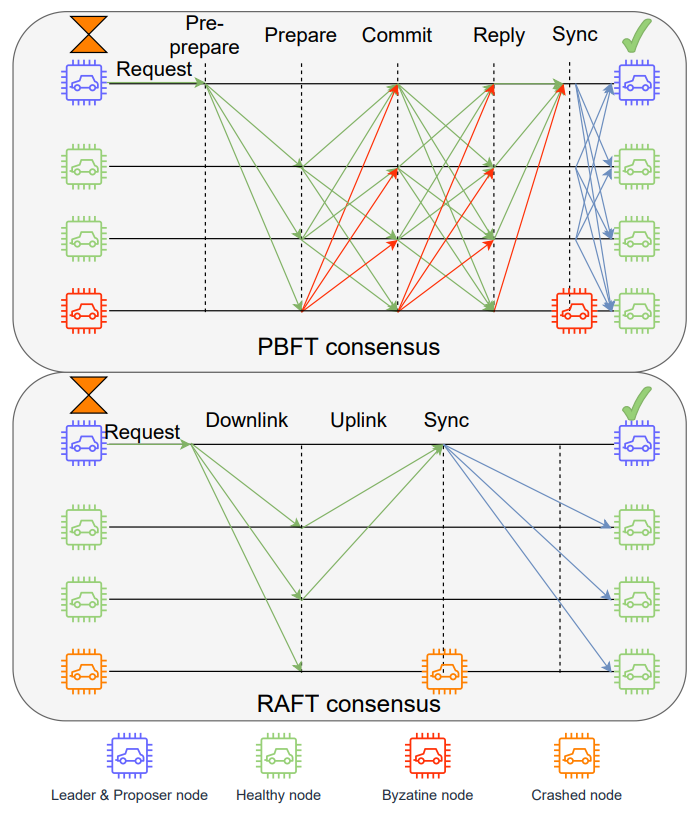 Fig. . Consensus protocols of PBFT and Raft with synchronization stages8.3	Performance metricsSecurity bound, node scalability, transaction throughput and latency are the four most important metrics to measure CM performance. These metrics are largely determined by the ledger data structure design and CM selection, although those metrics are contradictory to each other to some degree. For instance, in Bitcoin, transactions packed in each block can be confirmed only if six or more blocks are generated afterward. This protocol design is to prevent the double-spending issues (thus maximizing the security performance), which can significantly degrade the transaction throughput and latency performance. From the CM perspective, each CM has its unique privileges and drawbacks, which makes it a tangled choice in real-world applications in order to balance the needs of different prospects. The performance comparison of the CMs is summarized in Table I.TABLE I. Performance comparison of commonly used CMs.8.3.1	Security BoundIt is the lifeline of CM as the security should be guaranteed tovalidate the transactions stored in blocks. Security bound can be defined as the maximum faulty or byzantine nodes f supported/tolerated by the consensus protocol. Hence, CMs provide strategies of defence against in-activities and byzantine attacks with security bounds. Typical security bound for PoW is considered as , which means the consensus will compromise if more than 50 percent of the network’s resource capacity is possessed by a single party, under perfect communication and non-interruptive service. Differently, the voting-based CMs define the number of faulty nodes as either inactive or malicious, which sends misinformation to imperil the whole network. Under the assumption of perfect communications, generic PBFT allows 1/3 of overall nodes are either byzantine (i.e., malicious user) or faulty, and Raft gives a fair performance with 50 percent fault tolerance capability but cannot tolerate any malicious node.8.3.2	Node ScalabilityThis is a metric to measure the capacity of the system to handle the increasing number of nodes. As shown in Table I, proof-based CMs are designed with excellent node scalability performance through nodes competition. In theory, PoW can hold as many users within the networks without considering the communication burden. However, in practice, considering that all transactions and mining results should be broadcasted and received by all nodes, the spectrum demand in WCN can be unaffordable when the network is extremely large. When it comes to the voting-based CMs, for instance, PBFT relies on heavy inter-node communications. As the size of the node number grows, the required communication resource provision increases rapidly, resulting in low efficiency and poor scalability. Thus, from the communication resource provision perspective, the PBFT-based blockchain hardly scales up to 100 nodes. 8.3.3	Transaction Throughput and LatencyThese are two important but reciprocal performance metrics. Transaction throughput is measured by transaction per second (TPS), and transaction latency describes the time duration from transaction request to confirmation. In general, the proof-based consensus suffers from low throughput, due to its time guarded characteristics. On the other hand, a vote-based CM has better liveness, and it can conclude the consensus in a rapid manner; hence it yields greater throughput. For instance, the TPS is normally limited to 7 in Bitcoin and 20 to 30 in Ethereum. The transaction confirmation delay is typically as large as 60 minutes in Bitcoin and three minutes in Ethereum. On the other hand, a voting-based blockchain network can achieve a transaction throughput in the range of 100 to 1000 TPS with the current physical communication limits. Note that the communication throughput can be a bottleneck to transaction throughput since a large amount of message exchanges are required for consensus achievement. Hence, transaction throughput and latency are also dependent on the number of nodes in the consensus network.9	Protocol for Wireless Consensus Network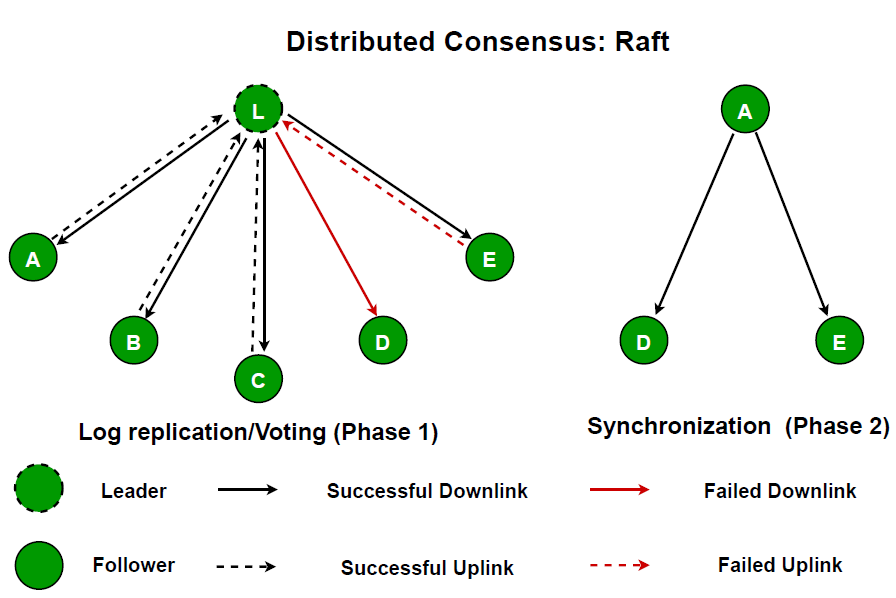 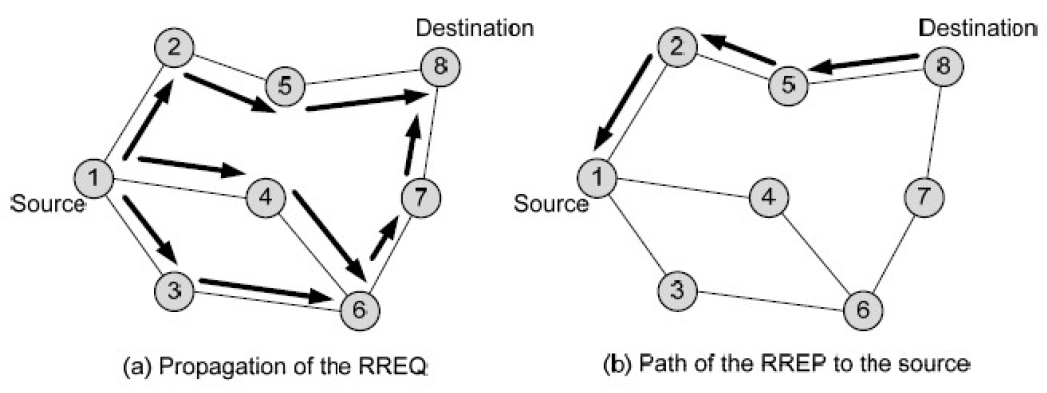 10	ConclusionAnnex A:
Title of annexAnnex B:
Title of annexB.1	First clause of the annex B.1.1	First subdivided clause of the annexAnnex:
BibliographyAnnex :
Change HistoryHistoryLatest changes made on 2022-07-06 PropertyCentralizedDecentralizedMeaningThe retention of powers and authority with respect to planning and decisions, with the top management, is known as centralized or centralization.The dissemination of authority, responsibility and accountability to the various management levels, is known as decentralized or decentralization.InvolvesSystematic and consistent reservation of authority.Systematic dispersal of authority.Communication VerticalOpen and FreeDecision MakingMade by single entity fast but cannot prevent SPOFComparatively faster for reaching consensus in large groups by all participants to prevent SPOFAdvantageProper coordination and LeadershipSharing of burden and responsibilityPower of decision makingLies with the top management.Multiple participants have the power of decision making.Best suited forAuthoritySingle entityAll participantsTable II. SAE (J3016) Automation Levels [ref placeholder]Table II. SAE (J3016) Automation Levels [ref placeholder]Table II. SAE (J3016) Automation Levels [ref placeholder]Table II. SAE (J3016) Automation Levels [ref placeholder]Table II. SAE (J3016) Automation Levels [ref placeholder]Table II. SAE (J3016) Automation Levels [ref placeholder]Table II. SAE (J3016) Automation Levels [ref placeholder]Table II. SAE (J3016) Automation Levels [ref placeholder]SAE LevelNameNarrative definitionNarrative definitionExecution of
steering and
acceleration/
decelerationMonitoring of driving environmentFallback performance of dynamic driving taskSystem capability (driving modes) Human driver monitors the driving environment Human driver monitors the driving environment Human driver monitors the driving environment Human driver monitors the driving environment Human driver monitors the driving environment Human driver monitors the driving environment Human driver monitors the driving environment Human driver monitors the driving environment 0No AutomationThe full-time performance by the human driver of all aspects of the dynamic driving task, even when “enhanced by warning or intervention systems”The full-time performance by the human driver of all aspects of the dynamic driving task, even when “enhanced by warning or intervention systems”Human driverHuman driverHuman driverN/A 1Driver AssistanceThe driving mode-specific execution by a driver assistance system of either steering or acceleration/decelerationUsing information about the driving environment and with the expectation that the human driver performs all remaining aspects of the dynamic driving taskHuman driver and systemHuman driverHuman driverSome driving modes 2Partial AutomationThe driving mode-specific execution by one or more driver assistance systems of both steering and acceleration/decelerationUsing information about the driving environment and with the expectation that the human driver performs all remaining aspects of the dynamic driving taskSystem Human driverHuman driverSome driving modes Automated driving system monitors the driving environment Automated driving system monitors the driving environment Automated driving system monitors the driving environment Automated driving system monitors the driving environment Automated driving system monitors the driving environment Automated driving system monitors the driving environment Automated driving system monitors the driving environment Automated driving system monitors the driving environment 3Conditional AutomationThe driving mode-specific performance by an automated driving system of all aspects of the dynamic driving taskWith the expectation that the human driver will respond appropriately to a request to interveneSystemSystemHuman driverSome driving modes 4High AutomationThe driving mode-specific performance by an automated driving system of all aspects of the dynamic driving taskEven if a human driver does not respond appropriately to a request to intervene the car can pull over safely by guiding systemSystemSystemSystemMany driving modes 5Full AutomationThe driving mode-specific performance by an automated driving system of all aspects of the dynamic driving taskUnder all roadway and environmental conditions that can be managed by a human driverSystemSystemSystemAll driving modes CMLedger typeTransaction throughputScalabilitySecurity boundCommunication complexitySpectrum requirementRepresentative projectPBFTPermissionedHighLowHyperledger FabricRAFTPermissionedVery highMediumQuorumPoWPermissionlessLowHighBitcoin, EthereumDateVersionInformation about changes<Month year><#><Changes made are listed in this cell>Document historyDocument historyDocument history<Version><Date><Milestone>